PENERAPAN  MODEL PEMBELAJARAN KOOPERATIF TIPE STUDENT TEAMS ACHIEVEMENT DIVISION (STAD) UNTUK MENINGKATKAN HASIL BELAJAR MATEMATIKAPADA SISWA KELAS IV 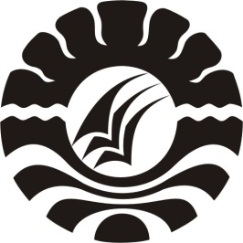 SD NEGERI 14 BABANA KECAMATAN UJUNG LOEKABUPATEN BULUKUMBAHASIL PENELITIANDiajukan untuk Memenuhi Sebagian Persyaratan GunaMemperoleh Gelar Sarjana Pendidikan Pada Program Studi Pendidikan Guru Sekolah Dasar Strata Satu Fakultas Ilmu Pendidikan Universitas Negeri MakassarOleh:YOHANIS NABEN1247045120PROGRAM STUDI PENDIDIKAN GURU SEKOLAH DASARFAKULTAS ILMU PENDIDIKAN UNIVERSITAS NEGERI MAKASSAR2016          KEMENTERIAN RISET TEKNOLOGI DAN PENDIDIKAN TINGGI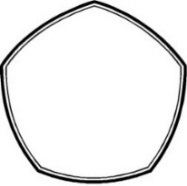 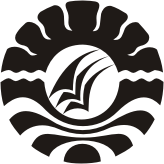 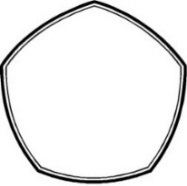 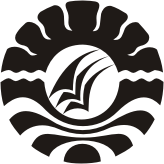 UNIVERSITAS NEGERI MAKASSARFAKULTAS ILMU PENDIDIKANPROGRAM STUDI PENDIDIKAN GURU SEKOLAH DASARAlamat :Kampus UNM Tidung Jl. Tamalate 1 Makassar Telepon.: 0411.883076- (0411) 884457Laman: www.unm.ac.idPERSETUJUAN PEMBIMBINGHasil penelitian dengan judul Penerapan Model Pembelajaran Kooperatif Tipe Student Teams Achievement Division (STAD) untuk Meningkatkan Hasil Belajar Matematika pada Siswa Kelas IV SD Negeri 14 Babana Kecamatan Ujung Loe Kabupaten Bulukumba.Atas nama:Nama 	: Yohanis Naben NIM	: 1247045120Prodi	: Pendidikan Guru Sekolah DasarFakultas	: Ilmu PendidikanSetelah diperiksa dan diteliti, naskah hasil penelitian ini telah memenuhi syarat untuk diseminarkan.Makassar,     Maret 2016Mengetahui, Pembimbing I					    Pembimbing II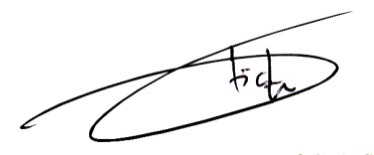 Drs. Latri Aras, S.Pd, M.Pd			    Hikmawati Usman, S.Pd, M.PdNIP. 19620630 198703 1 002			    NIP. 19711231 200501 2 003Disahkan Oleh:Ketua Program Studi PGSD FIP UNM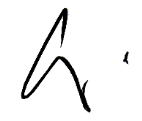 Ahmad Syawaluddin S. Kom, M.Pd			NIP. 19741025 200604 1 001          KEMENTERIAN RISET TEKNOLOGI DAN PENDIDIKAN TINGGI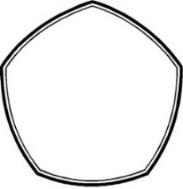 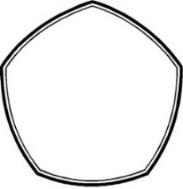        UNIVERSITAS NEGERI MAKASSAR       FAKULTAS ILMU PENDIDIKAN                 PROGRAM STUDI PENDIDIKAN GURU SEKOLAH DASAR    Alamat :Kampus UNM Tidung Jl. Tamalate 1 Makassar 	                  Telepon.: 0411.883076- (0411) 884457              Laman: www.unm.ac.idPERNYATAAN KEASLIAN SKRIPSISaya yang bertandatangan di bawah ini:Nama	: Yohanis NabenNIM	: 1247045120Prodi	: Pendidikan Guru Sekolah Dasar S1Judul	: Penerapan Model Pembelajaran Kooperatif Tipe Student Teams Achievement Division untuk Meningkatka Hasil Belajar Matematika pada Siswa Kelas IV SD Negeri  14 Babana Kecamatan Ujung Loe Kabupaten BulukumbaMenyatakan dengan sebenarnya bahwa skripsi yang saya tulis ini benar merupakan hasil karya saya sendiri dan bukan merupakan pengambilan tulisan atau pikiran orang lain yang saya akui sebagai hasil tulisan atau pikiran sendiri.Apabila dikemudian hari terbukti atau dapat dibuktikan bahwa skripsi ini hasil jiplakan, maka saya bersedia menerima sanksi atas perbuatan tersebut sesuai dengan ketentuan yang berlaku.     Makassar,    Maret 2016     Yang membuat pernyataan Yohanis NabenNIM. 1247045120MOTO“Hiduplah seakan-akan kamu akan mati besok dan belajarlah seakan-akan kamu akan hidup selamanya”Mahatma Ghandidengan penuh kerendahan hati,Kuperuntukan karya inikepada Ayah, Ibu, dan Saudaraku tercintayang selalu dengan ikhlas Doa dan dukungan terhadap  keberhasilan penulis.Dedikasihku untuk kemajuan anak bangsa khususnya diderah 3t (terluar, tertinggal, dan terdepan)ABSTRAKYOHANIS NABEN 2016. Penerapan model pembelajaran kooperatif tipe Student Teams Achievement Division (STAD) untuk Meningkatkan Hasil Belajar Matematika pada Siswa Kelas IV di SD Negeri 14 Babana Kecamatan Ujung Loe Kabupaten Bulukumba. Skripsi. Dibimbing Drs. Latri Aras, S.Pd, M.Pd. dan  Hikmawati Usman, S.Pd, M.Pd. Program Studi Pendidikan Guru Sekolah Dasar. Fakultas Ilmu Pendidikan. Universitas Negeri Makassar. Masalah dalam penelitian ini adalah rendahnya hasil belajar matematika siswa kelas IV SD Negeri 14 Babana Kecamatan Ujung Loe Kabupaten Bulukumba. Adapun rumusan masalahnya ialah bagaimanakah Penerapan model pembelajaran kooperatif tipe STAD untuk meningkatkan Hasil Belajar Matematika pada Siswa Kelas IV di SD Negeri 14 Babana Kecamatan Ujung Loe Kabupaten Bulukumba?. penelitian ini bertujuan untuk meningkatkan Hasil Belajar Matematika pada Siswa Kelas IV di SD Negeri 14 Babana Kecamatan Ujung Loe Kabupaten Bulukumba Melalui penerapan model pembelajaran kooperatif tipe STAD. Pendekatan yang digunakan dalam penelitian ini adalah pendekatan kualitatif dengan jenis penelitian tindakan kelas (PTK). Subjek penelitian adalah satu orang guru kelas dan siswa kelas IV SD Negeri 14 Babana Kecamatan Ujung Loe Kabupaten Bulukumba yang berjumlah 29 orang siswa yang terdiri dari 16 laki-laki dan 13 perempuan. Fokus penelitian ini adalah penerapan model pembelajaran kooperatif tipe STAD dan hasil belajar matematika siswa. Teknik pengumpulan data yang digunakan ialah teknik observasi, tes, wawancara, dan dokumentasi. Teknik analisis data yang digunakan ialah deskriptif kualitatif dan kuantitatif. Berdasarkan hasil penelitian dan pembahasan dapat disimpulkan bahwa penerapan model pembelajaran kooperatif tipe STAD dapat meningkatkan hasil belajar matematika siswa kelas IV SD negeri 14 Babana Kecamatan Ujung Loe Kabupaten Bulukumba. Hal ini dapat dilihat dari hasil observasi aktivitas mengajar guru dan aktivitas belajar siswa dalam menerapkan Pendekatan Konstruktivisme di setiap siklus yakni pada siklus I berada pada kategori C (cukup) dan meningkat di siklus II dengan kategori B (baik) sedangkan hasil belajar siswa pada siklus I yang berada pada kategori C (cukup) kemudian meningkat pada siklus II dengan kategori B (baik) dan sehingga telah mencapai indikator keberhasilan.PRAKATA	Puji syukur dipanjatkan kehadirat Tuhan Yang Maha Esa karena atas rahmat dan karunia-Nya sehingga penelitian yang berjudul Penerapan Model Pembelajaran Kooperatif  Tipe Student Teams Achievemen Division (STAD) untuk Meningkatkan Hasil Belajar Matematika pada Siswa Kelas IV SD Negeri 12 Babana Kecamatan Ujung Loe Kabupaten Bulukumba dapat terselesaikan dengan baik dan tepat pada waktu yang telah ditentukan.	Penulisan Hasil Penelitian ini merupakan tugas akhir dalam memenuhi persyaratan untuk memperoleh gelar Sarjana Pendidikan pada Program Studi Pendidikan Guru Sekolah Dasar Fakultas Ilmu Pendidikan Universitas Negeri Makassar. Penulis menyadari bahwa dalam penyusunan skripsi ini terdapat banyak kekurangan dan dalam penyusunannya mengalami banyak kendala, namun berkat bantuan, bimbingan dan kerjasama dari berbagai pihak sehingga penulisan ini dapat terselesaikan. Dengan segala kerendahan hati, penulis mengucapkan terima kasih sedalam-dalamnya kepada Ayah tercinta Yustus Daniel Naben dan Ibu tercinta Maria Naben-Ledoh yang telah mencurahkan cinta dan kasih sayang mereka serta keikhlasan dalam membesarkan, mendidik, dan memotivasi penulis agar dapat menyelesaikan studi. Tidak lupa penulis juga menyampaikan ucapan terima kasih yang sedalam-dalamnya kepada bapak Drs. Latri Aras, S.Pd, M.Pd selaku pembimbing I dan ibu Hikmawati Usman, S.Pd, M.Pd selaku pembimbing II yang dengan tulus dan ikhlas meluangkan waktu, tenaga, dan pikiran untuk memberikan bimbingan, motivasi, arahan serta saran-saran yang berharga kepada penulis mulai dari awal sampai selesai penyusunan hasil penelitian ini. 	Pada kesempatan ini, penulis juga mengucapkan terima kasih sebanyak-banyaknya dan penghargaan kepada :Menteri Riset, Teknologi, dan Pendidikan Tinggi yang telah menyelenggarakn Program Maju Bersama Mencerdaskan Indonesia terkhususnya yaitu program Pendidikan Profesi Guru Terintegrasi sehingga penulis bisa mengikuti perkuliahan. Prof. Dr. H. Arismunandar.,M.Pd selaku Rektor Universitas Negeri Makassar, yang telah memberikan kesempatan kepada penulis untuk mengikuti proses perkuliahan pada Program Pendidikan Profesi Guru Terintegrasi (PPGT) Program Studi Pendidikan Guru Sekolah Dasar (PGSD) Fakultas Ilmu Pendidikan Universitas Negeri Makassar.Drs. H. Abdullah Pandang.,M.Pd. selaku Direktur P3G (Program Pengembangan Profesi Guru)  Universitas Negeri Makassar yang telah memberikan segala fasilitas perkuliahan di Universitas Negeri Makassar terkhususnya Program Pendidikan Profesi Guru Terintegrasi (PPGT).Dr. Abdullah Sinring. M.Pd, selaku Dekan Fakultas Ilmu Pendidikan Universitas Negeri Makassar, atas segala kebijakannya sebagai pimpinan fakultas tempat peneliti menimba ilmu selama ini. Dr. Abdul Saman.,M.Si.,Kons selaku PD I; Drs. Muslimin.,M.Ed selaku PD II; Dr. Pattaufik.,M.Pd selaku PD III; Dr. Parwoto.,M.Pd selaku PD IV  Fakultas Ilmu Pendidikan Universitas Negeri Makassar yang telah memberikan layanan selama proses pendidikan dan penyelesaian studi.Bapak Ahmad Syawaluddin, S.Kom.,M.Pd dan Muhammad Irfan, S.Pd., M.Pd. selaku ketua dan sekretaris Program Studi PGSD Fakultas Ilmu Pendidikan Universitas Negeri Makassar yang selalu memberikan bantuan, arahan dan petunjuk kepada penulis dalam menyelesaikan studi.Bapak dan Ibu Dosen UPP PGSD Bone dan UPP PGSD Makassar yang telah memberikan ilmu pengetahuan yang begitu berarti kepada penulis selama perkuliahan.Koordinator Asrama Program Pendidikan Profesi Guru Terintegrasi Program Studi Pendidikan Guru Sekolah Dasar Fakultas Ilmu Pendidikan Universitas Negeri Makassar bapak Drs. Latri Aras, S.Pd.,M.Pd yang selalu memberi semangat, bimbingan, dan segala kebaikannya kepada penulis untuk mampu bertahan dalam berbagai tugas dan tanggung jawab yang diberikan kepada penulis.Bapak dan Ibu Pembina Asrama Program Pendidikan Profesi Guru Terintegrasi Program Studi Pendidikan Guru Sekolah Dasar Fakultas Ilmu Pendidikan Universitas Negeri Makassar yang selalu memberi masukan positif kepada penulis sehingga mampu menyelesaikan penulisan hasil penelitian ini.Bapak Musakkir, S.Pd selaku kepala sekolah SD Negeri 14 Babana Kecamatan Ujung Loe Kabupaten Bulukumba, yang telah memberikan izin melakukan penelitiankepada penulis.Ibu Sitti Mada Intang selaku wali kelas VI SD Negeri 14 Babana Kecamatan Ujung Loe Kabupaten Bulukumba, atas segala perhatian, kerjasama dan motivasinya bagi penulis.Kepada Siswa-siswi kelas VI SD Negeri 14 Babana Kecamatan Ujung Loe Kabupaten Bulukumba, atas segala perhatian dan kerjasama selama penulis melakukan penelitian.Teman-teman seperjuangan angkatan 2012 PGSD FIP UNM, terkhususnya mahasiswa/i PPGT yang telah berjuang bersama, memberikan masukan kepada penulis selama mengikuti perkuliahan maupun dalam penulisan skripsi ini.Tidak lupa penulis juga mengucapkan terima kasih yang sedalam-dalamnya kepada semua pihak yang tidak dapat disebutkan namanya atas segala kerjasama sehingga penulis dapat menyelesaikan penulisan hasil penelitian ini. Kiranya Tuhan selalu memberkati dan memberi berkat yang berlimpah. Penulis menyadari bahwa dalam penulisan hasil penelitian ini masih terdapat banyak kekurangan sehingga penulis menerima segala kritik dan saran untuk  penyempurnaan skripsi ini. Selamat Membaca! Makassar, Maret 2016PenulisDAFTAR ISIHALAMAN SAMPULHALAMAN JUDUL  	 iPERSETUJUAN PEMBIMBING	iiPERNYATAAN KEASLIAN SKRIPSI	iiiMOTO	ivABSTRAK	vPRAKATA	viDAFTAR ISI	xDAFTAR TABEL	xiiDAFTAR GAMBAR	xiiiDAFTAR LAMPIRAN	xivBAB I. PENDAHULUAN	1Latar Belakang Masalah	1Rumusan Maslah	6Tujuan Penelitian	6Manfaat Penelitian	7BAB II. KAJIAN PUSTAKA, KERANGKA PIKIR, DAN HIPOTESIS TINDAKAN	8Kajian Pustaka	8Kerangka Pikir	19Hipotesis Tindakan	22BAB III. METODE PENELITIAN	23Pendekatan dan Jenis Penelitian	23Fokus penelitian	24Setting dan Subjek Penelitian	25Desain Penelitian	26Teknik Pengumpulan Data	29Teknik Analisis Data	31Indikator keberhasilan	32BAB IV. HASIL PENELITIAN DAN PEMBAHASAN	34Hasil Penelitian	34Pembahasan	64BAB V. KESIMPULAN DAN SARAN 	69Kesimpulan	69Saran	69DAFTAR PUSTAKA	70LAMPIRAN	72DAFTAR TABELDAFTAR GAMBARDAFTAR LAMPIRANTabelJudulHal.3.1Indikator Keberhasilan323.2Tabel kategorisasi Hasil Belajar33GambarJudulHal.2.1Kerangka Pikir203.1Desain Penelitian36LampiranJudulHal.1Rencana Pelaksanaan Pembelajaran Siklus I Pertemuan I732Rencana Pelaksanaan Pembelajaran Siklus I Pembelajaran II773Rencana Pelaksanaan Pembelajaran Siklus II Pertemuan I814Rencana Pelaksanaan Pembelajaran Siklus II Pertemuan II855Hasil Observasi Aktivitas Guru Siklus I Pertemuan I896Hasil Observasi Aktivitas Guru Siklus I Pertemuan II927Hasil Observasi Aktivitas Guru Siklus II Pertemuan I958Hasil Observasi Aktivitas Guru Siklus II Pertemuan II989Hasil Observasi Siswa Siklus I Pertemuan I10110Hasil Observasi Siswa Siklus I Pertemuan II10411Hasil Observasi Siswa Siklus II Pertemuan I10712Hasil Observasi Siswa Siklus II Pertemuan II11013Soal Tes Siklus I11314Soal Tes Siklus II11415Kunci Jawaban Tes Siklus I11516Kunci Jawaban Tes Siklus II11717Pedoman Penskoran Siklus I11818Pedoman Penskoran Siklus II12019Hasil Tes Akhir Siklus I12220Hasil Tes Akhir Siklus II12521Rekapitulasi Nilai Hasil Belajar Siswa Siklus I dan Siklus II12822Dokumentasi Kegiatan129